>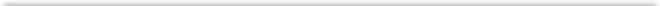 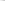 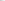 